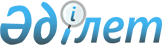 Об утверждении цен на работы, услуги, производимые и (или) реализуемые Республиканским государственным предприятием «Центр по недвижимости» Министерства юстиции Республики Казахстан по государственному техническому обследованию зданий, сооружений и (или) их составляющих, по определению стоимости объектов налогообложения
					
			Утративший силу
			
			
		
					Приказ Министра юстиции Республики Казахстан от 24 февраля 2015 года № 108. Зарегистрирован в Министерстве юстиции Республики Казахстан 13 марта 2015 года № 10419. Утратил силу приказом Министра юстиции Республики Казахстан от 28 января 2016 года № 45

      Сноска. Утратил силу приказом Министра юстиции РК от 28.01.2016 № 45 (вступает в силу с 01.03.2016).      В целях реализации пункта 5 статьи 18 Закона Республики Казахстан «О государственной регистрации прав на недвижимое имущество», руководствуясь статьей 7 Закона Республики Казахстан «Об органах юстиции», ПРИКАЗЫВАЮ:



      1. Утвердить прилагаемые цены на работы, услуги, производимые и (или) реализуемые Республиканским государственным предприятием «Центр по недвижимости» Министерства юстиции Республики Казахстан по государственному техническому обследованию зданий, сооружений и (или) их составляющих, по определению стоимости объектов налогообложения.



      2. Департаменту регистрационной службы и организации юридических услуг обеспечить:

      1) государственную регистрацию настоящего приказа;

      2) в течение десяти календарных дней после государственной регистрации настоящего приказа направление его на официальное опубликование в периодических печатных изданиях и информационно-правовой системе «Әділет»;

      3) размещение настоящего приказа на интернет-ресурсе Министерства юстиции Республики Казахстан.



      3. Настоящий приказ вводится в действие по истечению десяти календарных дней после дня его первого официального опубликования.      Министр                                    Б. Имашев      «СОГЛАСОВАНО»

      Министр национальной экономики

      Республики Казахстан

      __________ Е. Досаев

      «__» _________ 2015 года

Утверждены приказом       

Министра юстиции        

Республики Казахстан      

от 24 февраля 2015 г. № 108  

      Цены на работы, услуги, производимые и (или) реализуемые

       Республиканским государственным предприятием «Центр по

     недвижимости» Министерства юстиции Республики Казахстан по

           государственному техническому обследованию зданий,

           сооружений и (или) их составляющих, по определению

                   стоимости объектов налогообложения      Примечание:

      ПЭП - портал «электронного правительства»

      кв.м - квадратный метр

      пм - погонный метр

      шт - штук (а,и)
					© 2012. РГП на ПХВ «Институт законодательства и правовой информации Республики Казахстан» Министерства юстиции Республики Казахстан
				№Наименование и характеристика работЕдиница измеренияНорма времени, человек- часСтоимость 1 нормо- часа, тенгеСтоимость услуг без НДС тенге1234561. Государственное техническое обследование (далее - ГТО) зданий, сооружений и (или) их составляющих1. Государственное техническое обследование (далее - ГТО) зданий, сооружений и (или) их составляющих1. Государственное техническое обследование (далее - ГТО) зданий, сооружений и (или) их составляющих1. Государственное техническое обследование (далее - ГТО) зданий, сооружений и (или) их составляющих1. Государственное техническое обследование (далее - ГТО) зданий, сооружений и (или) их составляющих1. Государственное техническое обследование (далее - ГТО) зданий, сооружений и (или) их составляющих1. Прием заявлений на проведение ГТО всех категорий объектов недвижимости1. Прием заявлений на проведение ГТО всех категорий объектов недвижимости1. Прием заявлений на проведение ГТО всех категорий объектов недвижимости1. Прием заявлений на проведение ГТО всех категорий объектов недвижимости1. Прием заявлений на проведение ГТО всех категорий объектов недвижимости1. Прием заявлений на проведение ГТО всех категорий объектов недвижимости1)прием документов на проведение государственного технического обследования всех категорий объектов недвижимости от РГП «Центр обслуживания населения» и ПЭП1

заявление0,3631291,94692)поиск и получение архивных дел1

заявление0,4621291,95973)правовой анализ предоставленных документов и подготовительные работы для выезда1

заявление0,4101291,95304)выдача документов услугополучателю через РГП «Центр обслуживания населения»1 паспорт0,1901291,92452. ГТО земельных участков всех категорий объектов недвижимости (частных домов, дач, индивидуальных гаражей, многоквартирных жилых домов, квартир в многоквартирных жилых домах, объектов нежилого назначения и прочих сооружений и их составляющих)2. ГТО земельных участков всех категорий объектов недвижимости (частных домов, дач, индивидуальных гаражей, многоквартирных жилых домов, квартир в многоквартирных жилых домах, объектов нежилого назначения и прочих сооружений и их составляющих)2. ГТО земельных участков всех категорий объектов недвижимости (частных домов, дач, индивидуальных гаражей, многоквартирных жилых домов, квартир в многоквартирных жилых домах, объектов нежилого назначения и прочих сооружений и их составляющих)2. ГТО земельных участков всех категорий объектов недвижимости (частных домов, дач, индивидуальных гаражей, многоквартирных жилых домов, квартир в многоквартирных жилых домах, объектов нежилого назначения и прочих сооружений и их составляющих)2. ГТО земельных участков всех категорий объектов недвижимости (частных домов, дач, индивидуальных гаражей, многоквартирных жилых домов, квартир в многоквартирных жилых домах, объектов нежилого назначения и прочих сооружений и их составляющих)2. ГТО земельных участков всех категорий объектов недвижимости (частных домов, дач, индивидуальных гаражей, многоквартирных жилых домов, квартир в многоквартирных жилых домах, объектов нежилого назначения и прочих сооружений и их составляющих)1.Первичное ГТО застроенного земельного участка площадью до 1000 кв.мПервичное ГТО застроенного земельного участка площадью до 1000 кв.мПервичное ГТО застроенного земельного участка площадью до 1000 кв.мПервичное ГТО застроенного земельного участка площадью до 1000 кв.мПервичное ГТО застроенного земельного участка площадью до 1000 кв.м1)простой конфигурации1 участок0,7851291,910142)средней конфигурации1 участок1,8411291,923783)сложной конфигурации1 участок2,7781291,935892.Первичное ГТО застроенного земельного участка площадью свыше 1000 кв.мПервичное ГТО застроенного земельного участка площадью свыше 1000 кв.мПервичное ГТО застроенного земельного участка площадью свыше 1000 кв.мПервичное ГТО застроенного земельного участка площадью свыше 1000 кв.мПервичное ГТО застроенного земельного участка площадью свыше 1000 кв.м1)простой конфигурации100 кв.м0,1301291,91682)средней конфигурации100 кв.м0,1661291,92143)сложной конфигурации100 кв.м0,2841291,93673.Первичное ГТО основного строенияПервичное ГТО основного строенияПервичное ГТО основного строенияПервичное ГТО основного строенияПервичное ГТО основного строения1)первой категории сложности1 кв.м0,0271291,9352)второй категории сложности1 кв.м0,0351291,9453)третьей категории сложности1 кв.м0,0461291,9594.Первичное ГТО служебных строений1 кв.м0,0081291,9105.Первичное ГТО благоустройств (замощение, детские, бельевые, спортивные площадки, газоны, пандусы, отмостка и другие элементы)1 кв.м0,0031291,946.Первичное ГТО сооружений (емкости, заправочные колонки, резервуары, газгольдеры, эстакады, колодцы, выгребные ямы и другие конструкции)1 объект0,2441291,93157.Подготовка технического паспорта при первичном ГТО1 паспорт1,4761291,919078.Проверка технического паспорта при первичном и последующем ГТО всех категорий объектов недвижимости1 паспорт0,2791291,93609.Последующее ГТО застроенного земельного участка площадью до 1000 кв.мПоследующее ГТО застроенного земельного участка площадью до 1000 кв.мПоследующее ГТО застроенного земельного участка площадью до 1000 кв.мПоследующее ГТО застроенного земельного участка площадью до 1000 кв.мПоследующее ГТО застроенного земельного участка площадью до 1000 кв.м1)простой конфигурации1 участок0,5491291,97092)средней конфигурации1 участок1,2881291,916643)сложной конфигурации1 участок2,0081291,9259410.Последующее ГТО застроенного земельного участка площадью свыше 1000 кв.мПоследующее ГТО застроенного земельного участка площадью свыше 1000 кв.мПоследующее ГТО застроенного земельного участка площадью свыше 1000 кв.мПоследующее ГТО застроенного земельного участка площадью свыше 1000 кв.мПоследующее ГТО застроенного земельного участка площадью свыше 1000 кв.м1)простой конфигурации100 кв.м0,0451291,9582)средней конфигурации100 кв.м0,1001291,91293)сложной конфигурации100 кв.м0,1581291,920411.Последующее ГТО основного строенияПоследующее ГТО основного строенияПоследующее ГТО основного строенияПоследующее ГТО основного строенияПоследующее ГТО основного строения1)первой категории сложности1 кв.м0,0191291,9252)второй категории сложности1 кв.м0,0241291,9313)третьей категории сложности1 кв.м0,0321291,94112.Последующее ГТО служебных строений1 кв.м0,0051291,9613.Последующее ГТО благоустройств (замощение, детские, бельевые, спортивные площадки, газоны, пандусы, отмостка и другие элементы)1 кв.м0,0021291,9314.Последующее ГТО сооружений (емкости, заправочные колонки, резервуары, газгольдеры, эстакады, колодцы, выгребные ямы и другие конструкции)1 объект0,1711291,922115.Подготовка технического паспорта при последующем ГТО1 паспорт1,2881291,916643. ГТО автодорог или проездов3. ГТО автодорог или проездов3. ГТО автодорог или проездов3. ГТО автодорог или проездов3. ГТО автодорог или проездов3. ГТО автодорог или проездов1.Первичное ГТО автодорог или проездов с покрытиемПервичное ГТО автодорог или проездов с покрытиемПервичное ГТО автодорог или проездов с покрытиемПервичное ГТО автодорог или проездов с покрытиемПервичное ГТО автодорог или проездов с покрытием1)первой категории сложности1 км17,9371291,9231732)второй категории сложности1 км29,8371291,9385463)третьей категории сложности1 км44,9601291,9580842.Первичное ГТО грунтовых автодорог или проездовПервичное ГТО грунтовых автодорог или проездовПервичное ГТО грунтовых автодорог или проездовПервичное ГТО грунтовых автодорог или проездовПервичное ГТО грунтовых автодорог или проездов1)первой категории сложности1 км13,9111291,9179722)второй категории сложности1 км23,9171291,9308983)третьей категории сложности1 км33,5601291,9433563.Подготовка технического паспорта при первичном ГТО автодорог или проездов1 паспорт1,7691291,922854.Последующее ГТО автодорог или проездов с покрытиемПоследующее ГТО автодорог или проездов с покрытиемПоследующее ГТО автодорог или проездов с покрытиемПоследующее ГТО автодорог или проездов с покрытиемПоследующее ГТО автодорог или проездов с покрытием1)первой категории сложности1 км12,3791291,9159922)второй категории сложности1 км20,9311291,9270413)третьей категории сложности1 км31,4721291,9406595.Последующее ГТО грунтовых автодорог или проездовПоследующее ГТО грунтовых автодорог или проездовПоследующее ГТО грунтовых автодорог или проездовПоследующее ГТО грунтовых автодорог или проездовПоследующее ГТО грунтовых автодорог или проездов1)первой категории сложности1 км9,7381291,9125812)второй категории сложности1 км16,7421291,9216293)третьей категории сложности1 км22,3721291,9289026.Подготовка технического паспорта при последующем ГТО автодорог или проездов1 паспорт1,5091291,919494. ГТО набережных4. ГТО набережных4. ГТО набережных4. ГТО набережных4. ГТО набережных4. ГТО набережных1.Первичное ГТО набережныхПервичное ГТО набережныхПервичное ГТО набережныхПервичное ГТО набережныхПервичное ГТО набережных1)без сходов100 м1,4601291,918862)с одним сходом100 м1,8701291,924163)с двумя сходами100 м2,2701291,929334)с тремя и более сходами2,6701291,934492.Заполнение технического паспорта при первичном ГТО набережных1 паспорт3,3201291,942893.Последующее ГТО набережныхПоследующее ГТО набережныхПоследующее ГТО набережныхПоследующее ГТО набережныхПоследующее ГТО набережных1)без сходов100 м1,1701291,915122)с одним сходом100 м1,4901291,919253)с двумя сходами100 м1,8201291,923514)с тремя и более сходами100 м2,1401291,927654.Заполнение технического паспорта при последующем ГТО набережных1 паспорт1,9001291,924555. ГТО мостов, путепроводов и вышки связи5. ГТО мостов, путепроводов и вышки связи5. ГТО мостов, путепроводов и вышки связи5. ГТО мостов, путепроводов и вышки связи5. ГТО мостов, путепроводов и вышки связи5. ГТО мостов, путепроводов и вышки связи1.Первичное ГТО моста, путепровода, вышки связи до 30 мПервичное ГТО моста, путепровода, вышки связи до 30 мПервичное ГТО моста, путепровода, вышки связи до 30 мПервичное ГТО моста, путепровода, вышки связи до 30 мПервичное ГТО моста, путепровода, вышки связи до 30 м1)Однопролетногообъект10,8001291,9139532)Многопролетногообъект13,5001291,9174412.Первичное ГТО моста, путепровода, вышки связи свыше 30 м10 м5,4001291,969763.Заполнение технического паспорта при первичном ГТО мостов, путепроводов и вышки связи1 паспорт3,7001291,947804.Последующее ГТО моста, путепровода, вышки связи до 30 мПоследующее ГТО моста, путепровода, вышки связи до 30 мПоследующее ГТО моста, путепровода, вышки связи до 30 мПоследующее ГТО моста, путепровода, вышки связи до 30 мПоследующее ГТО моста, путепровода, вышки связи до 30 м1)Однопролетногообъект6,4801291,983722)Многопролетногообъект8,1001291,9104645.Последующее ГТО моста, путепровода, вышки связи свыше 30 м10 м3,2401291,941866.Заполнение технического паспорта при последующем ГТО мостов, путепроводов и вышки связи1 паспорт2,5001291,932306. ГТО трубопроводов под дорогами6. ГТО трубопроводов под дорогами6. ГТО трубопроводов под дорогами6. ГТО трубопроводов под дорогами6. ГТО трубопроводов под дорогами6. ГТО трубопроводов под дорогами1.Первичное ГТО трубопроводов под дорогамиПервичное ГТО трубопроводов под дорогамиПервичное ГТО трубопроводов под дорогамиПервичное ГТО трубопроводов под дорогамиПервичное ГТО трубопроводов под дорогами1)при однотрубной прокладке100 м7,1131291,991892)при двухтрубной прокладке100 м10,0461291,9129782.Заполнение технического паспорта при первичном ГТО трубопроводов под дорогами1 паспорт0,9571291,912363.Последующее ГТО трубопроводов под дорогамиПоследующее ГТО трубопроводов под дорогамиПоследующее ГТО трубопроводов под дорогамиПоследующее ГТО трубопроводов под дорогамиПоследующее ГТО трубопроводов под дорогами1)при однотрубной прокладке100 м2,2071291,928512)при двухтрубной прокладке100 м3,6641291,947344.Заполнение технического паспорта при последующем ГТО трубопроводов под дорогами1 паспорт0,8731291,911287. ГТО зеленых насаждений7. ГТО зеленых насаждений7. ГТО зеленых насаждений7. ГТО зеленых насаждений7. ГТО зеленых насаждений7. ГТО зеленых насаждений1.Первичное ГТО зеленых насажденийПервичное ГТО зеленых насажденийПервичное ГТО зеленых насажденийПервичное ГТО зеленых насажденийПервичное ГТО зеленых насаждений1)с прямыми аллеями и однородным составом пород - уличные посадки, бульвары и другие зеленые насаждения (первая категория)100 шт2,2291291,928802)с частичным насыщением аллейными посадками, расположенных в отдельных частях объекта - аллеи, скверы, придомовые посадки, сады, парки и другие зеленые насаждения (вторая категория)100 шт2,9111291,937613)с частичным насыщением аллейными посадками, имеющими в составе более пяти пород или более трех видов однородных по возрастному составу (третья категория)100 шт3,6411291,947044)те же объекты с живой изгородью или кустарниками100 пм1,1951291,915445)те же объекты с кустарниками или цветами-многолетниками одной породы, одинаковых по возрастному составу100 пм1,5441291,919956)те же объекты с кустарниками или цветами-многолетниками разных пород, различных по возрастному составу100 пм1,9731291,925497)учет оборудования и малых форм садовой архитектуры (скамьи, скульптуры, цветочные вазы, мусорные ящики, урны, фонари и другие элементы архитектуры)100 шт1,6171291,920892.Заполнение технического паспорта при первичном ГТО1 паспорт1,8111291,923403.Последующее ГТО зеленых насажденийПоследующее ГТО зеленых насажденийПоследующее ГТО зеленых насажденийПоследующее ГТО зеленых насажденийПоследующее ГТО зеленых насаждений1)с прямыми аллеями и однородным составом пород - уличные посадки, бульвары и другие зеленые насаждения (первая категория)100 шт1,5911291,92055с частичным насыщением аллейными посадками, расположенных в отдельных частях объекта - аллеи, скверы, придомовые посадки, сады, парки и другие зеленые насаждения (вторая категория)100 шт2,0421291,926383)с частичным насыщением аллейными посадками, имеющими в составе более пяти пород или более трех видов однородных по возрастному составу (третья категория)100 шт2,5521291,932974)те же объекты с живой изгородью или кустарниками100 пм1,1291291,914595)те же объекты с кустарниками или цветами-многолетниками одной породы, одинаковых по возрастному составу100 пм1,3131291,916966)те же объекты с кустарниками или цветами-многолетниками разных пород, различных по возрастному составу100 пм1,5221291,919667)учет оборудования и малых форм садовой архитектуры (скамьи, скульптуры, цветочные вазы, мусорные ящики, урны, фонари и другие элементы архитектуры)100 шт1,1071291,914304.Заполнение технического паспорта при последующем ГТО1 паспорт1,4921291,919288. ГТО электросетей8. ГТО электросетей8. ГТО электросетей8. ГТО электросетей8. ГТО электросетей8. ГТО электросетей1.Первичное ГТО электросетейПервичное ГТО электросетейПервичное ГТО электросетейПервичное ГТО электросетейПервичное ГТО электросетей1)воздушной линий электросети1 км13,0831291,9169022)кабельной линий электросети1 км14,6691291,9189512.Заполнение технического паспорта при первичном ГТО электросетей1 паспорт2,4091291,931123.Последующее ГТО электросетейПоследующее ГТО электросетейПоследующее ГТО электросетейПоследующее ГТО электросетейПоследующее ГТО электросетей1)воздушной линий электросети1 км12,4291291,9160572)кабельной линий электросети1 км13,9361291,9180044.Заполнение технического паспорта при последующем ГТО электросетей1 паспорт1,7831291,923039. ГТО электротранспорта9. ГТО электротранспорта9. ГТО электротранспорта9. ГТО электротранспорта9. ГТО электротранспорта9. ГТО электротранспорта1.Первичное ГТО электротранспортаПервичное ГТО электротранспортаПервичное ГТО электротранспортаПервичное ГТО электротранспортаПервичное ГТО электротранспорта1)контактной сети1 км28,6111291,9369632)трамвайного пути1 км34,3331291,9443552.Определение радиусов и длин кривых узлов контактной сети1 узел11,1651291,9144243.Заполнение технического паспорта при первичном ГТО электротранспорта1 паспорт2,3111291,929864.Последующее ГТО электротранспортаПоследующее ГТО электротранспортаПоследующее ГТО электротранспортаПоследующее ГТО электротранспорта1)контактной сети1 км23,1751291,9299402)трамвайного пути1 км27,8101291,9359285.Заполнение технического паспорта при последующем ГТО электротранспорта1 паспорт1,9131291,9247110. ГТО водопроводных, тепловых, газовых, канализационных (включая дождевые, общесплавные) сетей и линий связи10. ГТО водопроводных, тепловых, газовых, канализационных (включая дождевые, общесплавные) сетей и линий связи10. ГТО водопроводных, тепловых, газовых, канализационных (включая дождевые, общесплавные) сетей и линий связи10. ГТО водопроводных, тепловых, газовых, канализационных (включая дождевые, общесплавные) сетей и линий связи10. ГТО водопроводных, тепловых, газовых, канализационных (включая дождевые, общесплавные) сетей и линий связи10. ГТО водопроводных, тепловых, газовых, канализационных (включая дождевые, общесплавные) сетей и линий связи1.Первичное ГТО сетей водопроводных, тепловых, газовых, канализационных (включая дождевые, общесплавные) сетей и линий связи1 км12,5661291,9162342.Колодец (при первичном ГТО)1 шт3,2371291,941823.Ввод (при первичном ГТО)1 шт0,6601291,98534.Заполнение технического паспорта при первичном ГТО сетей водопроводных, тепловых, газовых, канализационных (включая дождевые, общесплавные) сетей и линий связи1 паспорт1,5011291,919395.Последующее ГТО сетей водопроводных, тепловых, газовых, канализационных (включая дождевые, общесплавные) сетей и линий связи1 км10,6811291,9137996.Колодец (при последующем ГТО)1 шт2,7521291,935557.Ввод (при последующем ГТО)1 шт0,5611291,97258.Заполнение технического паспорта при последующем ГТО сетей водопроводных, тепловых, газовых, канализационных (включая дождевые, общесплавные) сетей и линий связи1 паспорт1,2521291,9161711. ГТО железнодорожных путей и метро11. ГТО железнодорожных путей и метро11. ГТО железнодорожных путей и метро11. ГТО железнодорожных путей и метро11. ГТО железнодорожных путей и метро11. ГТО железнодорожных путей и метро1.Первичное ГТО железнодорожных путей и метроПервичное ГТО железнодорожных путей и метроПервичное ГТО железнодорожных путей и метроПервичное ГТО железнодорожных путей и метроПервичное ГТО железнодорожных путей и метро1)прямолинейный участок1 км5,0671291,965462)криволинейный участок1 км6,0681291,978392.Тоннель2,7391291,935393.Железнодорожный упор1 шт2,6581291,934344.Железнодорожная горка1 шт2,7131291,935055.Благоустройства (освещение, платформы, подъездные автомобильные пути, ограждение и другие конструкции)объект2,0531291,926526.Железнодорожная стрелка1 шт1,0741291,913887.Заполнение технического паспорта при первичном ГТО1 паспорт1,9651291,925398.Последующее ГТО железнодорожных путей и метроПоследующее ГТО железнодорожных путей и метроПоследующее ГТО железнодорожных путей и метроПоследующее ГТО железнодорожных путей и метроПоследующее ГТО железнодорожных путей и метро1)прямолинейный участок1 км3,5311291,945622)криволинейный участок1 км4,0881291,952819.Тоннель1 км2,0571291,9265710.Железнодорожный упор1 шт1,7011291,9219811.Железнодорожная горка1 шт1,7641291,9227912.Благоустройства (освещение, платформы, подъездные автомобильные пути, ограждение и другие конструкции)объект1,6681291,9215513.Железнодорожная стрелка1 шт0,7661291,999014.Заполнение технического паспорта при последующем ГТО1 паспорт1,2161291,9157112. ГТО плотины, дамбы12. ГТО плотины, дамбы12. ГТО плотины, дамбы12. ГТО плотины, дамбы12. ГТО плотины, дамбы12. ГТО плотины, дамбы1.Первичное ГТО плотины, дамбыПервичное ГТО плотины, дамбыПервичное ГТО плотины, дамбыПервичное ГТО плотины, дамбыПервичное ГТО плотины, дамбы1)протяженностью до 30 м1 объект7,1401291,992242)протяженностью свыше 30 м10 м10,7101291,9138362.Заполнение технического паспорта при первичном ГТО плотины, дамбы1 паспорт1,1701291,915123.Последующее ГТО плотины, дамбыПоследующее ГТО плотины, дамбыПоследующее ГТО плотины, дамбыПоследующее ГТО плотины, дамбыПоследующее ГТО плотины, дамбы1)протяженностью до 30 м1 объект6,0701291,978422)протяженностью свыше 30 м10 м9,1001291,9117564.Заполнение технического паспорта при последующем ГТО плотины, дамбы1 паспорт0,8701291,9112413. Выявление полного сноса строений и сооружений на земельном участке13. Выявление полного сноса строений и сооружений на земельном участке13. Выявление полного сноса строений и сооружений на земельном участке13. Выявление полного сноса строений и сооружений на земельном участке13. Выявление полного сноса строений и сооружений на земельном участке13. Выявление полного сноса строений и сооружений на земельном участке1.Выявление полного сноса строений и сооружений1 участок1,2211291,915772.Оформление полного сноса строений и сооружений1 документ0,4591291,959314. Выдача дубликата технического паспорта объекта недвижимости14. Выдача дубликата технического паспорта объекта недвижимости14. Выдача дубликата технического паспорта объекта недвижимости14. Выдача дубликата технического паспорта объекта недвижимости14. Выдача дубликата технического паспорта объекта недвижимости14. Выдача дубликата технического паспорта объекта недвижимости1.Прием документов (заявления, квитанции об оплате услуги) от РГП «Центр обслуживания населения» и поиск объекта недвижимости в государственной базе данных «Регистр недвижимости»1 заявление0,1901291,92452.Поиск и получение инвентарного дела объекта недвижимости из архивного фонда1 заявление0,4621291,95973.Правозой анализ инвентарного дела и оформление дубликата технического паспорта1 дубликат0,5501291,97114.Выдача дубликата технического паспорта в РГП «Центр обслуживания населения»1 дубликат0,1201291,91552. Определение стоимости объектов налогообложения2. Определение стоимости объектов налогообложения2. Определение стоимости объектов налогообложения2. Определение стоимости объектов налогообложения2. Определение стоимости объектов налогообложения2. Определение стоимости объектов налогообложения1.Подготовка к проведению оценки и сопровождение информации1 отчет0,940289,42722.Оценка квартиры1 объект0,330289,4963.Оценка индивидуального жилого дома, дачи1 объект0,360289,41044.Оценка гаража, паркинга1 объект0,200289,458